ПОСТАНОВЛЕНИЕ1 сентября 2020 г.                             № 11                                     с. Эсто-АлтайОб утверждении проекта муниципальной программы «Развитиемалого и среднего предпринимательства в Эсто-Алтайском сельскоммуниципальном образовании Республики Калмыкия на 2020-2024 годы»         В соответствии с Федеральным законом  от 06.10.2003 №131-ФЗ «Об общих принципах организации местного самоуправления в Российской Федерации», Федеральным законом от 24.07.2007 №209-ФЗ «О развитии малого и среднего предпринимательства в Российской Федерации», Уставом Эсто-Алтайского сельского муниципального образования Республики Калмыкия, администрация Эсто-Алтайского сельского муниципального образования Республики Калмыкия п о с т а н о в л я е т:         1. Утвердить проект муниципальной программы «Развитие и поддержка субъектов малого и среднего предпринимательства на территории Эсто-Алтайского сельского муниципального образования Республики Калмыкия на 2020-2024 годы.2. Настоящее Постановление вступает в силу с момента его подписания и подлежит официальному опубликованию (обнародованию)  и размещению на  официальном сайте Эсто-Алтайского сельского муниципального образования Республики Калмыкия в сети Интернет.Глава (ахлачи)Эсто-Алтайского сельского муниципального образования Республики Калмыкия                                                                            А.К. Манджиков                                               ПРОЕКТ                          Утверждена						постановлением администрации                                                                            Эсто-Алтайского сельского муниципального образования Республики Калмыкияот «__» _________ 20___ года  № ___Муниципальная Программа «Развитие и поддержка субъектов малого и среднего предпринимательства на территории Эсто-Алтайского сельского муниципального образования Республики Калмыкия на 2020-2024 годы»Паспортмуниципальной программы «Развитие и  поддержка субъектов малого и среднего предпринимательства в Эсто-Алтайском сельском муниципальном образовании Республики Калмыкия на 2020-2024 годы.Общие положенияНастоящая Программа разработана в соответствии с Федеральным законом от 06 октября 2003 года №131-ФЗ «Об общих принципах организации местного самоуправления в Российской Федерации», Федеральным законом от 24 июля 2007 года №209-ФЗ «О развитии малого и среднего предпринимательства в Российской Федерации».В соответствии с Федеральным законом от 06 октября 2003 года №131-ФЗ «Об общих принципах организации местного самоуправления в Российской Федерации» к полномочиям органов местного самоуправления относятся вопросы содействия развитию малого и среднего предпринимательства.С 1 января 2008 года в связи с принятием Федерального закона от 24июля 2007 года №209-ФЗ «О развитии малого и среднего предпринимательства в Российской Федерации» к полномочиям органов местного самоуправления отнесено создание благоприятных условий для развития малого и среднего предпринимательства. Критерии отнесения субъектов хозяйственной деятельности к субъектам малого и среднего предпринимательства определены данным законом. Цели и основные задачи настоящей Программы направлены на создание благоприятных условий для развития малого и среднего предпринимательства на территории Эсто-Алтайского сельского муниципального образования Республики Калмыкия.  Программа определяет перечень мероприятий, направленных на достижение целей в области развития малого и среднего предпринимательства в Эсто-Алтайском сельском муниципальном образовании Республики Калмыкия, ответственных за реализацию мероприятий, показатели результативности деятельности.Программа разработана с учетом основных приоритетов социально-экономического развития Эсто-Алтайского сельского муниципального образования Республики Калмыкия.2. Содержание проблемы и обоснование необходимости ее решения программными методамиНа территории сельского поселения работает 25 крестьянско-фермерских  хозяйства по растениеводству, животноводству, на которых занято 50 рабочих.Основными проблемами, тормозящими развитие малого и среднего предпринимательства в Эсто-Алтайском сельском муниципальном образовании Республики Калмыкия, являются:- действующие нормативные правовые акты, регулирующие отношения в сфере малого и среднего предпринимательства, не в полной мере обеспечивают условия для создания и функционирования его субъектов;- отсутствие стартового капитала и недостаток знаний для успешного начала предпринимательской деятельности;- ограниченный спектр финансовой поддержки субъектов малого и среднего предпринимательства (отсутствие системы гарантирования и страхования кредитов, отсутствие механизма предоставления льгот банками, лизинговыми и страховыми компаниями, слабое кредитно-инвестиционное обслуживание);- усложнена административно-разрешительная система по осуществлению деятельности субъектов малого и среднего предпринимательства (лицензирование, сертификация, система контроля);- недостаток кадров рабочих специальностей для субъектов малого и среднего бизнеса;- слабая консультационно-информационная поддержка субъектов малого и среднего бизнеса;- несовершенство системы учета и отчетности по малому предпринимательству.Разрешить проблемы, препятствующие дальнейшему развитию малого и среднего предпринимательства в Эсто-Алтайском сельском муниципальном образовании Республики Калмыкия, позволят оптимизация государственной поддержки малого и среднего предпринимательства и обеспечение эффективного взаимодействия по вопросам поддержки и развития малого и среднего предпринимательства исполнительных органов государственной власти, органов местного самоуправления и общественных объединений предпринимателей.Как показывает мировой и отечественный опыт, одним из наиболее эффективных методов государственной поддержки малого предпринимательства является программно-целевой метод.Программно-целевой метод государственного регулирования в приложении к сфере малого и среднего предпринимательства на муниципальном уровне предполагает выявление стратегического потенциала малого и среднего предпринимательства и ключевых проблем, препятствующих его развитию.На этой основе определяются приоритеты государственной политики в отношении малого и среднего предпринимательства и формируются программы, направленные на создание условий для наиболее полного раскрытия потенциала малых и средних предприятий, обеспечивающего устойчивый рост и структурное совершенствование данного сектора экономики, повышение эго эффективности, конкурентоспособности и инвестиционной привлекательности.Программа разработана с учетом результатов анализа состояния малого и среднего предпринимательства в Эсто-Алтайском сельском муниципальном образовании Республики Калмыкия.3. Основные цели и задачи ПрограммыОсновными целями Программы являются:                содействие развитию малого и среднего предпринимательства на территории Эсто-Алтайского сельского муниципального образования Республики Калмыкия;оказание содействия субъектам малого и среднего предпринимательства Эсто-Алтайского сельского муниципального образования Республики Калмыкия в продвижении производимых ими товаров (работ, услуг);обеспечение занятости и развитие самозанятости населения Эсто-Алтайского сельского муниципального образования Республики Калмыкия;достижение баланса интересов бизнеса и уровня налогообложения для субъектов малого и среднего предпринимательства Эсто-Алтайского сельского муниципального образования Республики Калмыкия.Достижение поставленных целей предлагается реализовать на принципах межведомственного взаимодействия органов местного самоуправления Эсто-Алтайского сельского муниципального образования Республики Калмыкия с органами государственной власти, общественными объединениями и некоммерческими организациями предпринимателей, субъектами малого и среднего предпринимательства.Задачи, которые необходимо решить для достижения поставленных целей:Создание благоприятных условий для развития малого и среднего предпринимательства в Эсто-Алтайском сельском муниципальном образовании Республики Калмыкия;Развитие инфраструктуры поддержки субъектов малого и среднего предпринимательства в Эсто-Алтайском сельском муниципальном образовании Республики Калмыкия;Имущественная поддержка субъектов малого и среднего предпринимательства и организаций, образующих инфраструктуру поддержки субъектов малого и среднего предпринимательства Эсто-Алтайского сельского муниципального образования Республики Калмыкия;Информационная поддержка субъектов малого и среднего предпринимательства Эсто-Алтайского сельского муниципального образования Республики Калмыкия и организаций, образующих инфраструктуру поддержки субъектов малого и среднего предпринимательства Эсто-Алтайского сельского муниципального образования Республики Калмыкия;Консультационная и организационная поддержка субъектов малого и среднего предпринимательства;Пропаганда (популяризация) предпринимательской деятельности.4. Срок реализации ПрограммыСрок реализации Программы – 2020-2024 годы.5. Приоритетные виды предпринимательской деятельностиВ целях обеспечения стабильного экономического роста, направленного на улучшение жизни населения Эсто-Алтайского сельского муниципального образования Республики Калмыкия, определены виды предпринимательской деятельности:- развитие растениеводства;- развитие животноводства6. Ожидаемая оценка социально-экономической эффективности Программы Программа включает в себя комплекс мероприятий, направленных на создание благоприятных условий для дальнейшего развития малого предпринимательства в Эсто-Алтайском сельском муниципальном образовании Республики Калмыкия.Выполнение Программы будет способствовать:- формированию благоприятной экономической среды, стимулирующей создание и устойчивую деятельность малого и среднего предпринимательства как одного из важнейших элементов экономической и социальной стабильности в селе;- повышению темпов развития малого и среднего предпринимательства, расширению сфер деятельности и экономическому укреплению малых и средних предприятий;- росту поступлений в бюджет от субъектов малого и среднего предпринимательства налоговых доходов, появлению дополнительных возможностей занятости населения, повышению уровня заработной платы работников, занятых в малом и среднем предпринимательстве;- насыщению товарного рынка конкурентоспособной продукцией и услугами местного производства;- повышению социальной ответственности малого и среднего предпринимательства.В результате реализации Программы предполагается:-  увеличение  количества субъектов малого и среднего предпринимательства в Эсто-Алтайском сельском муниципальном образовании Республики Калмыкия;- насыщение рынка услугами и конкурентоспособной продукцией местного производства;- увеличение налогооблагаемой базы и пополнение бюджетов всех уровней.7. Механизм реализации ПрограммыРеализация Программы осуществляется администрацией  Эсто-Алтайского сельского муниципального образования Республики Калмыкия.8. Мониторинг осуществления Программы и оценка ее эффективностиАдминистрация Эсто-Алтайского сельского муниципального образования Республики Калмыкия ежегодно до 15 мая готовит доклад о ходе и результатах реализации Программы. В докладе дается оценка хода реализации Программы за прошедший год и реализации в целом и по  направлениям.Приложение к  программе«Развитие  и поддержка малого и среднего предпринимательства на территории Эсто-Алтайского сельского муниципального образования Республики Калмыкия на 2020-2024 годы»План мероприятий муниципальной  программы «Развитие  и поддержка малого и среднего предпринимательства на территорииЭсто-Алтайского сельского муниципального образования Республики Калмыкия на 2020-2024 годы»Администрация Эсто-Алтайского сельского муниципального образованияРеспублики КалмыкияАдминистрация Эсто-Алтайского сельского муниципального образованияРеспублики КалмыкияАдминистрация Эсто-Алтайского сельского муниципального образованияРеспублики Калмыкия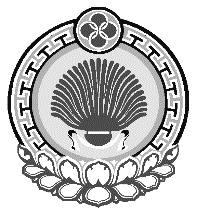 359026, Республика Калмыкия, с. Эсто-Алтай, ул. Карла МарксаИНН 0812900527, т. (84745) 98-2-41, е-mail: esto-altay@yandex.ru 359026, Республика Калмыкия, с. Эсто-Алтай, ул. Карла МарксаИНН 0812900527, т. (84745) 98-2-41, е-mail: esto-altay@yandex.ru 359026, Республика Калмыкия, с. Эсто-Алтай, ул. Карла МарксаИНН 0812900527, т. (84745) 98-2-41, е-mail: esto-altay@yandex.ru Наименование ПрограммыМуниципальная Программа «Развитие и поддержка субъектов малого и среднего предпринимательства в Эсто-Алтайском сельском муниципальном образовании Республики Калмыкия на 2020-2024 годы.Наименование решения о разработке ПрограммыФедеральный закон от 06 октября 2003 года №131-ФЗ «Об общих принципах организации местного самоуправления в Российской Федерации», Федеральный закон от 24 июля 2007 года №209-ФЗ «О развитии малого и среднего предпринимательства в Российской Федерации»Заказчик ПрограммАдминистрация Эсто-Алтайского сельского муниципального образования Республики КалмыкияОсновной разработчик программыАдминистрация Эсто-Алтайского сельского муниципального образования Республики КалмыкияЦель ПрограммыСоздание благоприятных правовых, экономических и организационных условий для дальнейшего развития субъектов малого и среднего предпринимательства в производственной и социальной сферах Эсто-Алтайского сельского муниципального образования Республики КалмыкияЗадачи ПрограммыСовершенствование нормативно-правовой базы, регулирующей предпринимательскую деятельность; Стимулирование производственной ориентации субъектов малого и среднего предпринимательства и его развитие в приоритетных направлениях экономики и социальной сферы; Повышение объемов и качества социально-значимых услуг населению, предоставляемых предпринимателями; Создание новых рабочих мест в малом и среднем бизнесе; Увеличение вклада малого и среднего предпринимательства в бюджет сельского поселения на основе межбюджетных отношенийСроки реализации Программы2020-2024 годыФинансовое обеспечение программыОбъем финансирования  из бюджета Эсто-Алтайского сельского муниципального образования Республики Калмыкия проводится при наличии денежных средств Основные направления реализации ПрограммыСовершенствование правовой базы и снижение административных барьеров для эффективного развития субъектов малого и среднего предпринимательства; Поддержка малого и среднего предпринимательства на уровне местного самоуправления; Совершенствование инфраструктуры поддержки развития субъектов малого и среднего предпринимательстваОжидаемые конечные результаты реализации ПрограммыВ результате реализации Программы: ожидается увеличение количества субъектов малого и среднего предпринимательства в Эсто-Алтайском сельском муниципальном образовании Республики Калмыкия; насыщение рынка услугами и конкурентоспособной продукцией местного производства; увеличение налогооблагаемой базы и пополнение бюджетов всех уровней  сельского поселения.Контроль за ходом реализации ПрограммыАдминистрация Эсто-Алтайского сельского муниципального образования Республики Калмыкия№ п/пСодержание мероприятияЦель мероприятияОтветственный исполнитель Срок исполненияИсточники финансированияОбъем финансирования, тыс. руб.Объем финансирования, тыс. руб.Объем финансирования, тыс. руб.Объем финансирования, тыс. руб.Объем финансирования, тыс. руб.№ п/пСодержание мероприятияЦель мероприятияОтветственный исполнитель Срок исполненияИсточники финансирования202020212022202320241Информирование субъектов малого и среднего предпринимательства инновационной сферы о всех формах государственной поддержки малого и среднего предпринимательстваИнформационное обеспечение субъектов малого и среднего предпринимательства инновационной   сферы  о всех формах государственной поддержки предпринимательстваАдминистрация Эсто-Алтайского сельского муниципального образования Республики КалмыкияВесь периодФинансирование не требуется-----2Проведение рабочих встреч, семинаров, "круглых столов" по проблемам малого и среднего предпринимательства (приобретение либо изготовление презентационных, раздаточных материалов)Информационное обеспечение субъектов малого и среднего предпринимательстваАдминистрация Эсто-Алтайского сельского муниципального образования Республики КалмыкияВесь периодБюджет Эсто-Алтайского СМО РК -----3Освещение информации, в сети Интернет, на официальном сайте Эсто-Алтайского сельского муниципального образования Республики Калмыкия – информационных материалов по вопросам развития малого и среднего предпринимательстваОсвещение информации, на официальном сайте в сети Интернет  Эсто-Алтайского сельского муниципального образования Республики КалмыкияАдминистрация Эсто-Алтайского сельского муниципального образования Республики КалмыкияВесь периодпо мере необходимостиФинансирование не требуется-4Организация работы координационного Совета по предпринимательствуРешение вопросов, затрагивающих  интересы и права широкого круга предпринимательства поселенияАдминистрация Эсто-Алтайского сельского муниципального образования Республики КалмыкияВесь периодФинансирование не требуется-----5Предоставление муниципального имущества малому и среднему предпринимательству  для ведения предпринимательской деятельностиСоздание благоприятных условий для развития малого и среднего предпринимательстваАдминистрация Эсто-Алтайского сельского муниципального образования Республики КалмыкияВесь периодФинансирование не требуется-----6Организация и проведение совещаний, для малого и среднего предпринимательстваРешение вопросов, затрагивающих интересы и права предпринимателей поселенияАдминистрация Эсто-Алтайского сельского муниципального образования Республики КалмыкияВесь периодФинансирование не требуется-----